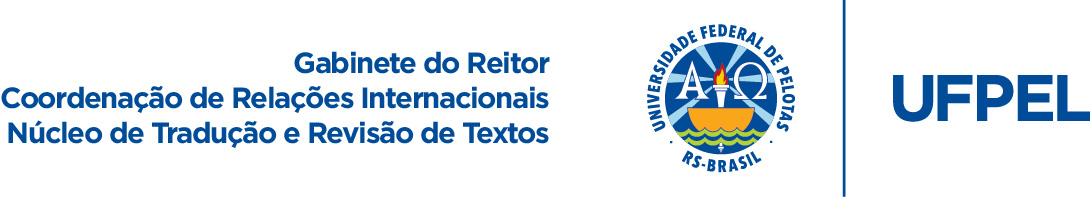 Disciplinas do Curso de Relações Internacionais*Prezado(a) aluno(a): contribua para a melhoria destas traduções se constatar inconsistência terminológica. Envie sua crítica/sugestão de adequação/correção para crinter.traducoes@gmail.com.Disciplinas Optativas de Cunho Teórico1º Semestre1º SemestreCiência PolíticaPolitical ScienceEpistemologia e Metodologia das Ciências SociaisEpistemology and Methodology of the Social SciencesHistória IHistory IOrganização do Espaço MundialOrganization of the Global Space2º Semestre2º SemestreIntrodução às Relações InternacionaisIntroduction to International RelationsEconomia PolíticaPolitical EconomicsHistória IIHistory IIGeografia Comparada da América LatinaComparative Geography of Latin America3º Semestre3º SemestreTeoria das Relações Internacionais ITheory of International Relations IMicroeconomiaMicroeconomicsDireito Internacional IInternational Law IHistória Comparada da América LatinaComparative History of Latin America4º Semestre4º SemestreTeoria das Relações Internacionais IITheory of International Relations IIPolítica Comparada e Pensamento Políticos da América Latina IComparative Politics and Political Thought in Latin America IMacroeconomiaMacroeconomicsDireito Internacional IIInternational Law II5º Semestre5º SemestrePolítica Comparada e Pensamento Políticos da América Latina IIComparative Politics and Political Thought in Latin America IIPolítica Internacional ComparadaInternational Comparative PoliticsPolítica Externa BrasileiraBrazilian Foreign PolicyProteção Internacional da Pessoa HumanaInternational Protection of the Human Person6º Semestre6º SemestreGlobalização e Processos de Integração RegionalGlobalization and Regional Integration ProcessesCooperação InternacionalInternational CooperationEconomia InternacionalInternational EconomicsOrganizações InternacionaisInternational Organizations7º Semestre7º SemestreMetodologia de Pesquisa Aplicada às Relações InternacionaisResearch Methodology Applied to International RelationsMercosulMercosulÉtica e Relações InternacionaisEthics and International RelationsComércio Exterior e Finanças InternacionaisForeign Trade and International Finance8º Semestre8º SemestreAnálise de Conjuntura InternacionalInternational Environmental AnalysisTCCUndergraduate ThesisOPTATIVAS OPTATIVAS Inglês IEnglish IInglês IIEnglish IIInglês IIIEnglish IIIInglês IVEnglish IVEspanhol I Spanish IEspanhol IISpanish IIAmérica Latina no Contexto GlobalLatin America in a Global ContextSegurança e Conflitos InternacionaisInternational Conflict and SecurityEspanhol IIISpanish IIIConflitos e Movimentos Sociais na América  LatinaConflicts and Social Movements across Latin AméricaGestão de Conflitos e Práticas de NegociaçãoConflict Resolution Practices and ManagementEspanhol IVSpanish IVEstudos de Problemas FronteiriçosBorderlands StudiesMeio Ambiente e Relações InternacionaisEnvironment and International RelationsRedes de Inovação Social e Cooperação InternacionalNetworks of Social Innovation and International Cooperation